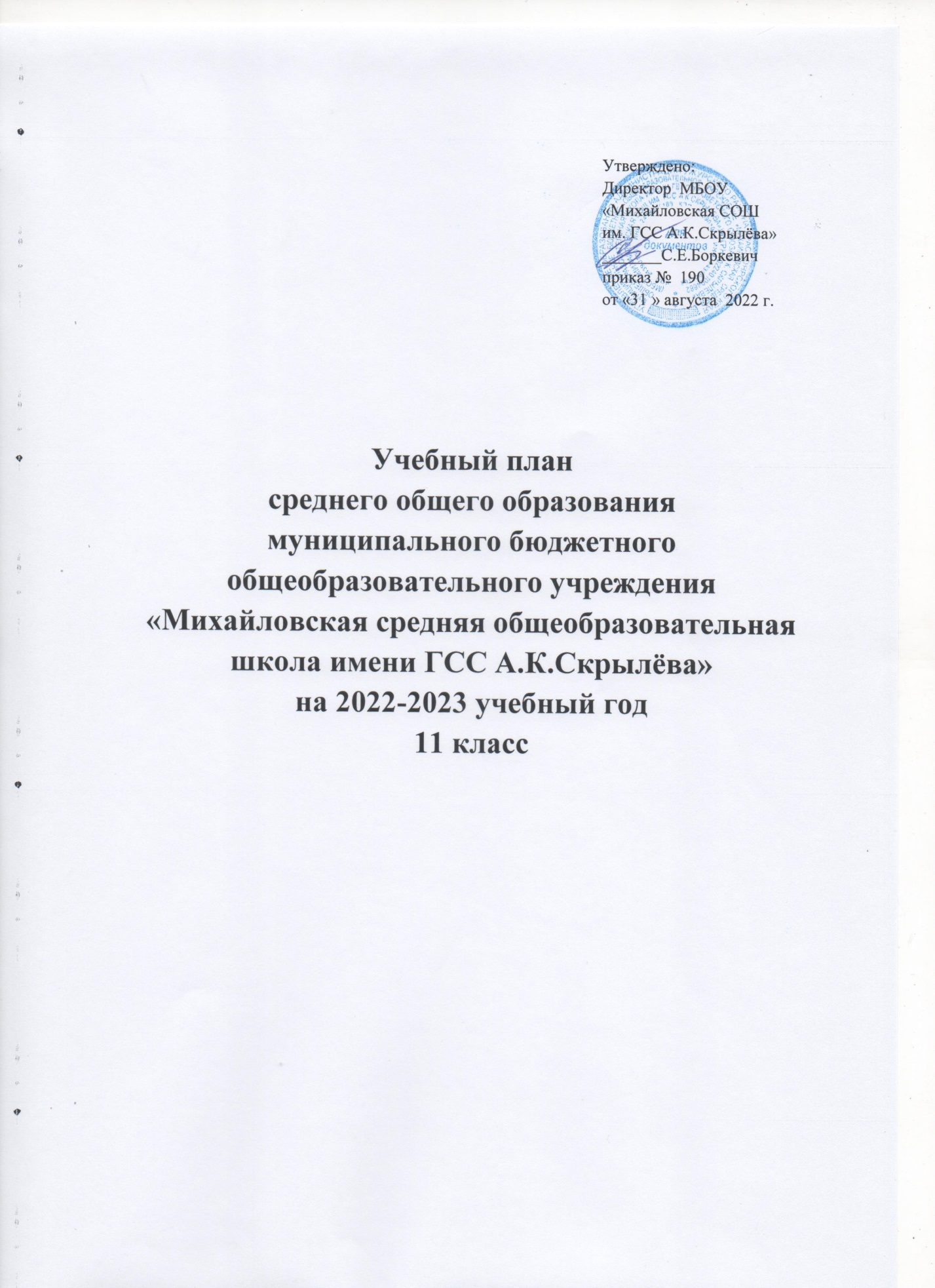 Утверждено:Директор  МБОУ «Михайловская СОШим. ГСС А.К.Скрылёва»_______С.Е.Боркевичприказ №  190  от «31 » августа  2022 г.Учебный план среднего общего образованиямуниципального бюджетного общеобразовательного учреждения «Михайловская средняя общеобразовательная  школа имени ГСС А.К.Скрылёва»на 2022-2023 учебный год11 классПояснительная запискак учебному плану среднего общего образования  муниципального бюджетного общеобразовательного учреждения «Михайловская СОШ им. ГСС А.К Скрылёва» на 2022-2023 учебный год.Нормативным основанием для формирования учебного плана являются следующие документы:Федерального закона от 29.12.2012 № 273-ФЗ «Об образовании в Российской Федерации» (редакция от 29.12.2017г.) (с изменениями и дополнениями, вступившими в силу); Порядок организации и осуществления образовательной деятельности по основным общеобразовательным программам – образовательным программам начального общего, основного общего и среднего общего образования, утвержденным приказом Минобрнауки России от 30.08.2013 года № 1015 (с изменениями и дополнениями);Приказа Минобрнауки России от 17.12.2010 N 1897 (ред. от 31.12.2015) "Об утверждении федерального государственного образовательного стандарта основного общего образования"; Приказа Минобрнауки России от 31.12.2015 N 1577 "О внесении изменений в федеральный государственный образовательный стандарт основного общего образования», утвержденный приказом Министерства образования и науки Российской Федерации от 17 декабря 2010 г. N 1897;Постановления Главного Государственного санитарного врача Российской Федерации от 29.12.2010 № 189 «Об утверждении СанПин 2.4.2.282110 «Санитарно-эпидемиологические требования к условиям и организации обучения в общеобразовательных учреждениях» с изменениями от 24.11. 2015 г № 81;Примерной основной образовательной программы основного общего образования,  одобренной решением федерального учебно-методического объединения по общему образованию 08.04.2015 г в редакции от 04.02.2020 г;Письмо Министерства образования и науки РФ от 9 октября 2017 г. № ТС-945/08 «О реализации прав граждан на получение образования на родном языке»Письмом Федеральной службы по надзору в сфере образования и науки от 20 июня 2018 г. N 05-192  «О вопросах изучения родных языков из числа языков народов РФ»;Федеральный закон «О внесении изменений в статьи 11 и 14 Федерального закона «Об образовании в Российской Федерации» от 03.08.2018 N 317-ФЗ»;Письмом министерства образования Красноярского края «О направлении рекомендаций по введению обязательных учебных предметов в 2019-2020 учебном году № 75-3433 от 02.04.2019 г (родной язык, родная литература, второй иностранный язык, история);Основной образовательной программой основного общего образования  образовательной организации;Уставом  образовательной организации.Учебный план среднего общего образования является нормативным документом, определяющим перечень, трудоемкость, последовательность и распределение по периодам обучения учебных предметов, курсов, дисциплин (модулей), практики, иных видов учебной деятельности и формы промежуточной аттестации обучающихсяУчебный план определяет: нормативный срок освоения основной образовательной программы среднего общего образования - 2 года количество учебных занятий за 2 года на одного обучающегося - не менее 2170 часов и не более 2590 часов (не более 37 часов в неделю). Учебный план состоит из двух частей - обязательной части и части, формируемой участниками образовательных отношений.Образовательное учреждение обеспечивает реализацию учебного плана универсального профиля обучения.Формирование учебного плана образовательного учреждения осуществляется из числа учебных предметов из следующих обязательных предметных областей: «Русский язык и литература», «Родной язык и родная литература», «Иностранные языки», «Общественные науки»,  «Математика и информатика», «Естественные науки», «Физическая культура, экология и основы безопасности жизнедеятельности». В обязательную часть учебного плана включены учебные дисциплины, позволяющие заложить фундамент знаний по основным предметам, обеспечить уровень, соответствующий федеральному государственному стандарту.Обязательная часть учебного плана обеспечивает достижение целей среднего общего образования и реализуется через обязательные учебные
предметы. Увеличено  число часов по математике до 5, по русскому языку до 2 в неделю на основании:1) результатов мониторинговых процедур по математике и русскому языку обучающихся (Приложение 1); 2) обязательная государственная итоговая аттестация  по данным предметам в 11 классе. Предмет «Астрономия» изучается в 10 и 11 классе, 0,5 часа в неделю.Часть учебного плана, формируемая участниками образовательных отношений, реализуется через дополнительные учебные предметы и курсы по выбору и обеспечивает реализацию индивидуальных потребностей обучающихся. Формирование этой части учебного плана основано на выборе и запросах учащихся и их родителей (Приложение 1) и результатах мониторингов (Приложение 2). Изучение дополнительных учебных предметов, курсов по выбору обучающихся должно обеспечить: удовлетворение индивидуальных запросов обучающихся («Химия», «География», «Биология», «Физика», «Обществознание», «Математика и бизнес»,» Сочинения разных жанров» «Финансовая грамотность»); общеобразовательную («Решение генетических задач»), («Основы редактирования»), общекультурную составляющую («Сервис и туризм»); подготовленность к осознанному выбору профессии, понимание значения профессиональной деятельности для человека и общества, социальное и личностное самоопределение («Путь к успеху», «Технология профессиональной карьеры»); умение использовать средства информационных и коммуникационных технологий в решении когнитивных, коммуникативных и организационных задач с соблюдением требований эргономики, техники безопасности, гигиены, ресурсосбережения, правовых и этических норм, норм информационной безопасности, ИКТ-компетентности («Информатика»).ГИА проводится в указанные сроки согласно  приказам Министерства Просвещения РФ.Учебный план разработан с учетом соблюдения норм максимально допустимой нагрузки учеников при шестидневной неделе.Учебный план 11 классаМБОУ «Михайловская СОШ им. ГСС А.К.Скрылёва»на 2022-2023 учебный год, 34 учебных недели с учетом ГИАПредметы учебного планаПредметы учебного планаПредметы учебного планаПредметы учебного планаПредметы учебного планаПредметы учебного планаПредметы учебного планаПредметная областьПредметыУровень изученияКол-во часовгод/неделяКол-во часовгод/неделяФорма промежуточной аттестацииФорма промежуточной аттестацииОбязательная частьОбязательная частьОбязательная частьОбязательная частьОбязательная частьОбязательная частьОбязательная частьРусский язык и литератураРусский языкБ662контрольная работаконтрольная работаРусский язык и литератураЛитература Б993контрольная работаконтрольная работаРодной язык и родная литератураРодной язык (русский)Б331контрольная работаконтрольная работаИностранные языкиИностранный язык (английский)Б993контрольная работаконтрольная работаОбщественные наукиИстория Б662тесттестОбщественные наукиОбществознание Б662тесттестМатематика и информатикаМатематикаБ1655контрольная работаконтрольная работаЕстественные наукиАстрономияБ16,50,5тесттестЕстественные наукиФизика Б662контрольная работаконтрольная работаЕстественные наукиБиология Б331контрольная работаконтрольная работаФизическая культура, экология и основы безопасности жизнедеятельностиФизическая культураБ993Сдача нормативовСдача нормативовФизическая культура, экология и основы безопасности жизнедеятельностиОсновы безопасности жизнедеятельностиБ331тесттестИтого:841,525,5Часть, формируемая участниками образовательных отношенийЧасть, формируемая участниками образовательных отношенийЧасть, формируемая участниками образовательных отношенийЧасть, формируемая участниками образовательных отношенийОбщественные наукиГеография Б331тесттестОбщественные наукиМатематика и информатикаИнформатика Б331тесттестЕстественные наукиХимияБ331тесттестКурсы по выбору«Финансовая грамотность»	331тесттестКурсы по выбору«Математика и бизнес»331тесттестКурсы по выбору«Основы редактирования»331проектпроектКурсы по выбору«Биология и химия в жизни человека»331тесттестКурсы по выбору«Сочинения разных жанров»331проектпроектКурсы по выбору«Информационная безопасность»331тесттестКурсы по выбору«Психологическая подготовка к ЕГЭ»331тесттестКурсы по выбору«Сервис и туризм»16,50,5тесттест«Технология профессиональной карьеры»331тесттест379,511,5Всего часов УП122137Максимально допустимая нагрузка при 6-дневной учебной неделе (за ступень СОО)  - 2590Максимально допустимая нагрузка при 6-дневной учебной неделе (за ступень СОО)  - 2590